График занятий на неделю ТО «Радуга»с 18-22 мая1 группаАкция «Покормите птиц зимой»Вспомните нашу работу по подкорке птиц: как мы изготавливали кормушки, как их развешивали, чистили от снега, подсыпали корм. Вспомните, каких птиц вы видели зимой, какие прилетали на наши кормушки. Ответьте на вопросы.Дорогой друг!В течение всего года мы проводили акцию «Покормите птиц зимой!». А теперь хотелось бы подвести некоторые итоги. Заполни, пожалуйста, тест.Какие из птиц зимуют в Алтайском крае? (нужное отметить)А) ГолубьБ) СнегирьВ) СкворецГ) СиницаД) ВоронаЕ) ГрачКакие из этих кормушек были изготовлены в нашем объединении?Какой корм можно давать птицам?А) семечки жареныеБ) крошки белого хлебаВ) семечки нежареныеГ) сало несоленоеД) ягодыКаких птиц вы видели на кормушках, которые мы с вами развешивали?____________________________________________________________В какое время года нужно подкармливать птиц?А) осеньюБ) зимойВ) веснойГ) летомОтветы пришлите мне на почту: m.rachilina@mail.ru до 18 мая.Предмет ДатаТема занятияСсылки (электронный адрес места расположения материала)Итоговые заданияСоциально-значимая деятельностьПодведение итогов акции «Покормите птиц зимой»Тест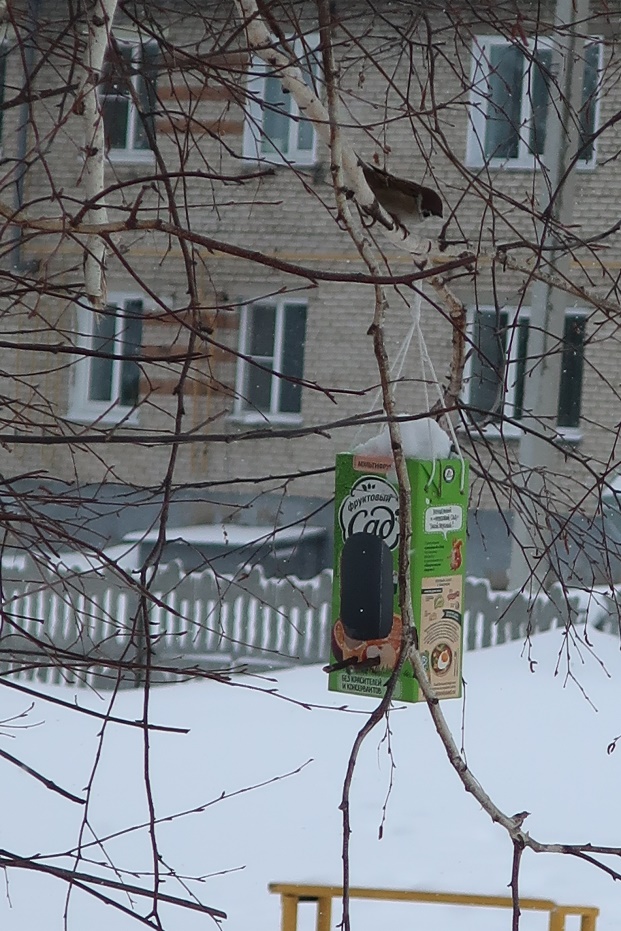 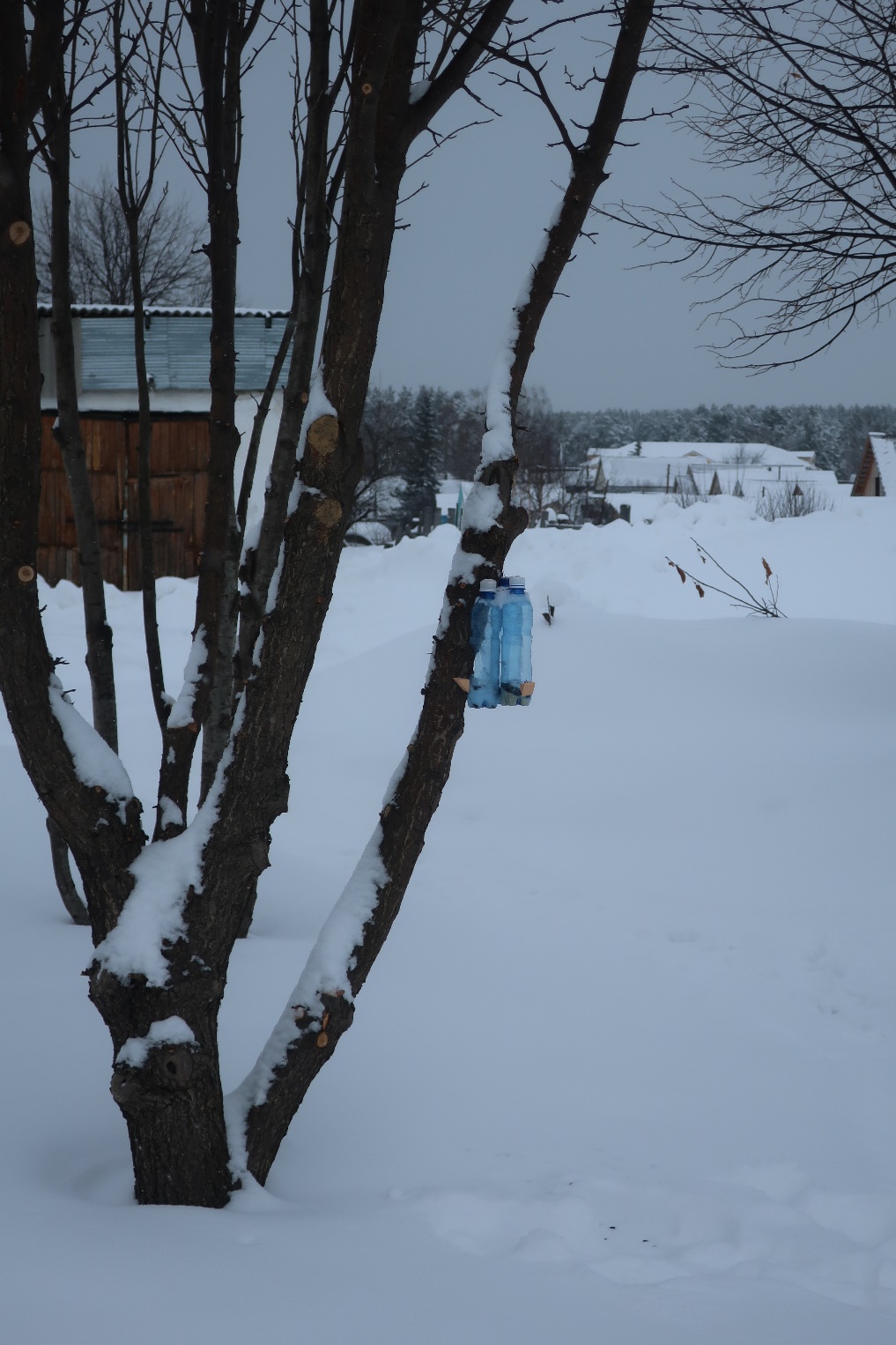 АБ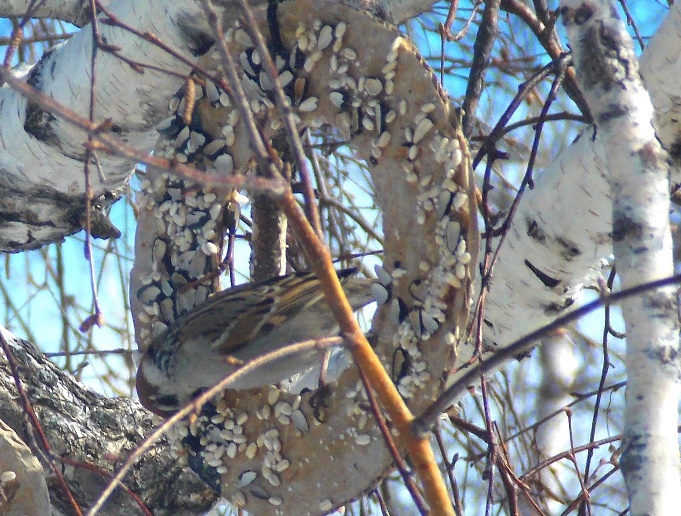 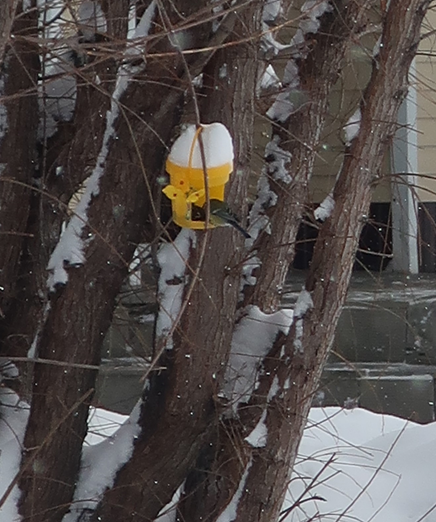 ВГ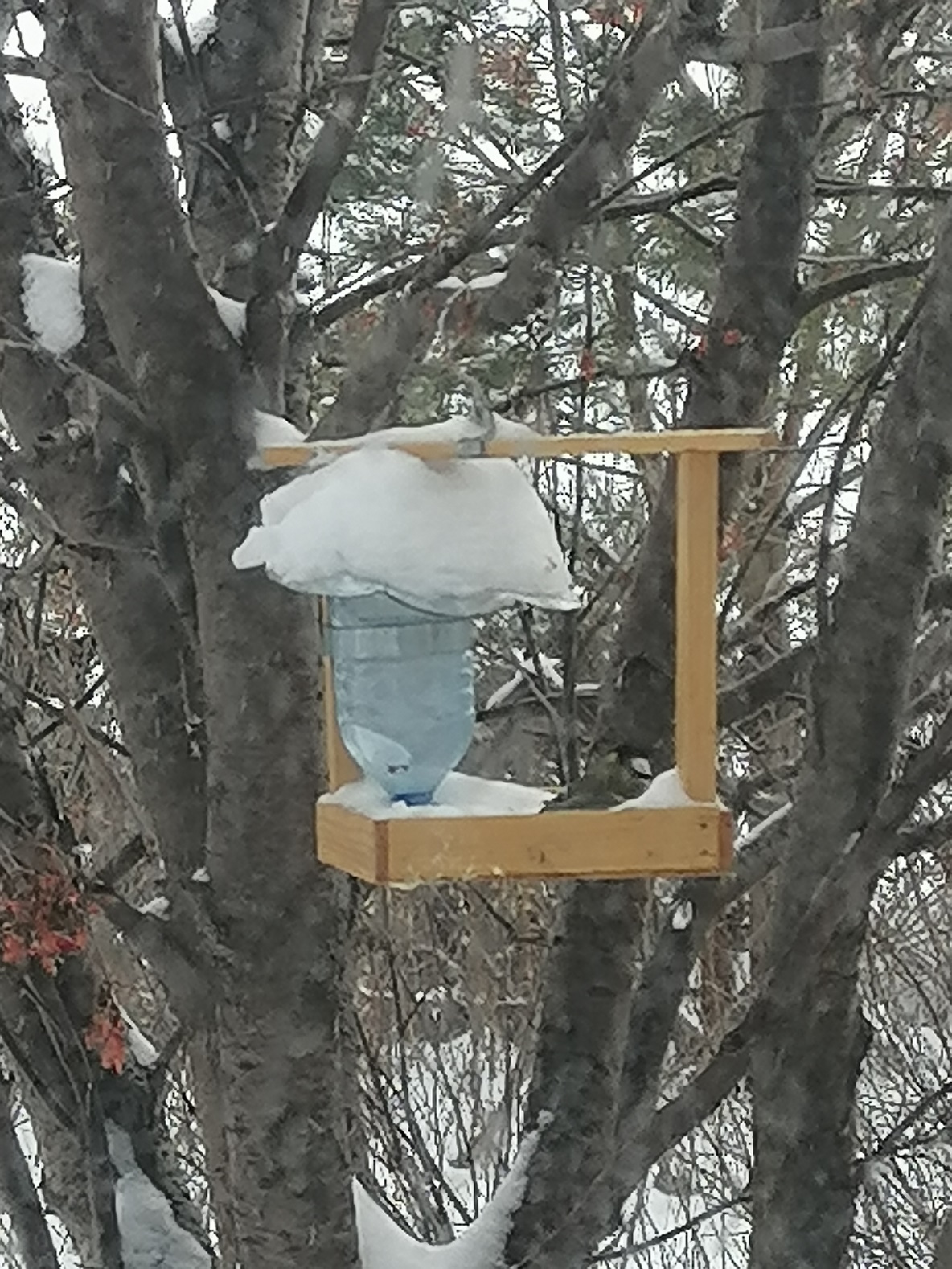 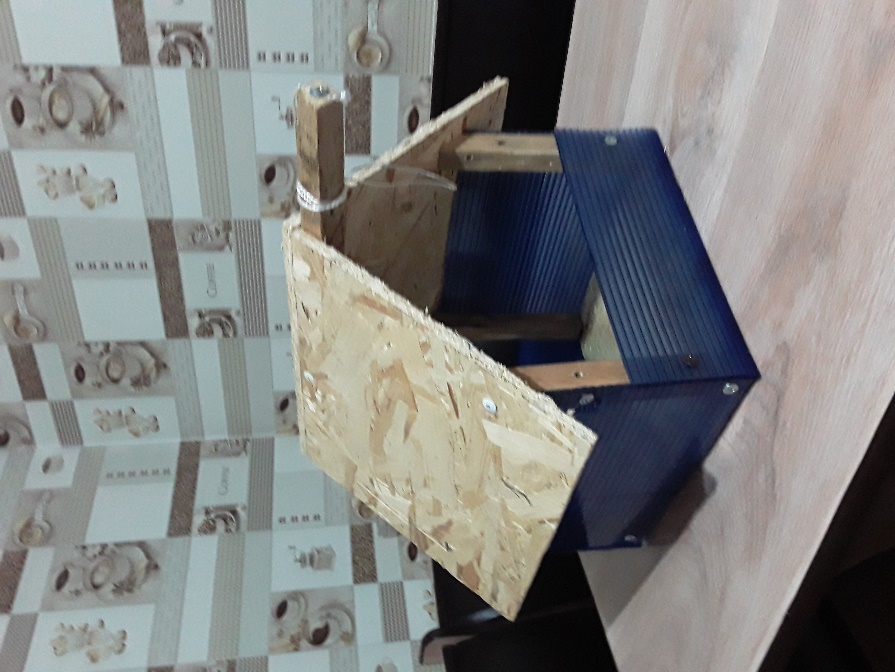 ДЕ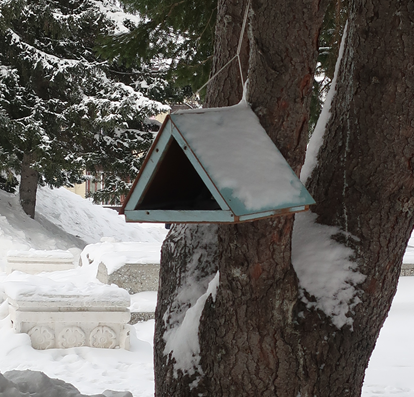 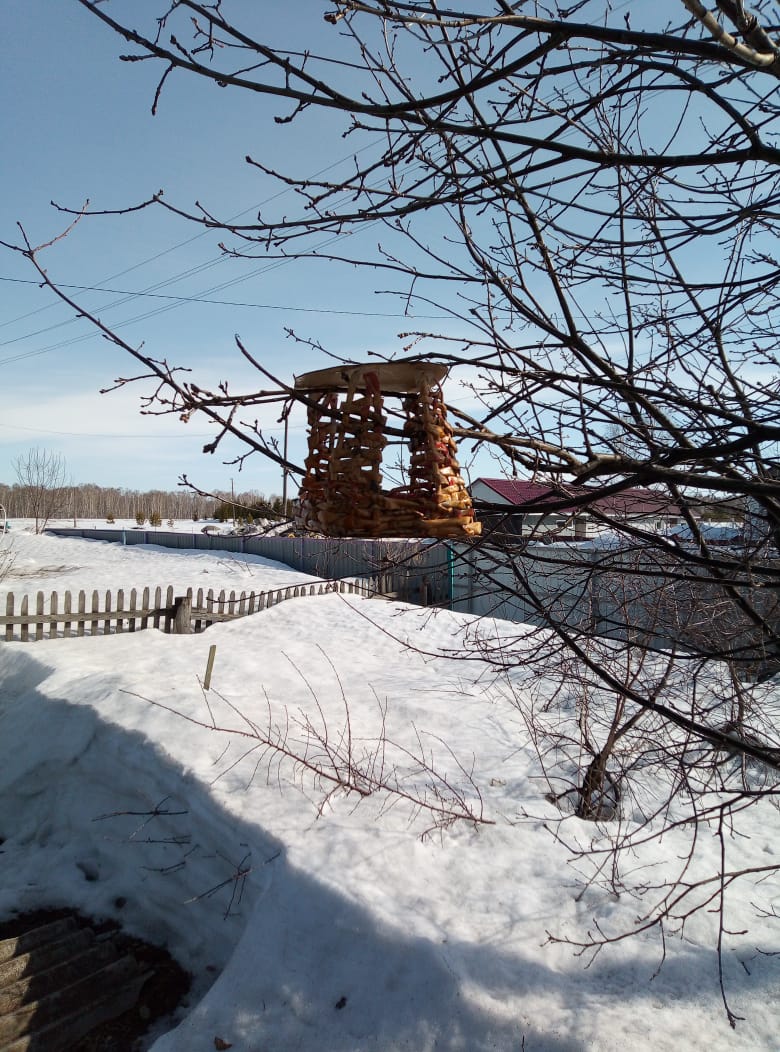 ЖЗ